  MADONAS NOVADA PAŠVALDĪBA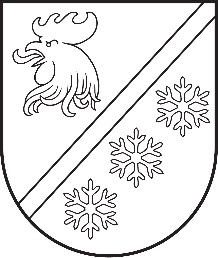 Reģ. Nr. 90000054572Saieta laukums 1, Madona, Madonas novads, LV-4801 t. 64860090, e-pasts: pasts@madona.lv ___________________________________________________________________________MADONAS NOVADA PAŠVALDĪBAS DOMESLĒMUMSMadonā2024. gada 30. aprīlī						        	     		           Nr. 304								                  (protokols Nr. 7, 68. p.)				Par grozījumiem Madonas novada pašvaldības domes 26.08.2021. lēmumā Nr. 168 “Par  Pašvaldības iepirkumu komisijas izveidošanu un sastāva apstiprināšanu”Ar Madonas novada pašvaldības domes 26.08.2021. lēmumu Nr. 168 “Par  Pašvaldības iepirkumu komisijas izveidošanu un sastāva apstiprināšanu” (protokols Nr. 8, 47.p.), ir izveidota Madonas novada pašvaldības iepirkumu komisija un ir apstiprināts tās sastāvs.Ar 15.04.2024. Madonas novada Centrālajā administrācijā darbu uzsāka divi juristi iepirkumu jomā, līdz ar to ir priekšlikums papildināt Pašvaldības iepirkumu komisijas sastāvu ar komisijas locekli un noteikt papildus komisijas sekretāra pienākumu veicējus. Saskaņā ar Publisko iepirkumu likuma 24. panta pirmo daļu, lai pārliecinātos par iepirkumu komisijas locekļu amata pretendentu tiesībām ieņemt šo amatu, pašvaldība ieguva informāciju publikāciju vadības sistēmā un pārliecinājās, ka pretendentam nav atņemtas tiesības ieņemt valsts amatpersonas amatus, kuru pienākumos ietilpst lēmumu pieņemšana publisko iepirkumu un publiskās un privātās partnerības jomā, kā arī iepirkumu līgumu, vispārīgo vienošanos, partnerības iepirkuma līgumu vai koncesijas līgumu noslēgšanai.Ar 15.04.2024. Lauma Bondare - Heisele, pamatojoties uz 15.04.2024. darba līgumu Nr. 2.4.12.1/22/27, strādā par Madonas novada pašvaldības iestādes “Madonas novada Centrālā administrācija” Juridiskās un personāla nodaļas juristi (iepirkumu jomā). L. Bondares - Heiseles amata pienākumi ir noteikti L. Bondares - Heiseles amata aprakstā, kas ir noslēgtā darba līguma sastāvdaļa.Lauma Bondare - Heisele kā pašvaldības iepirkumu komisijas loceklis likuma “Par interešu konflikta novēršanu valsts amatpersonu darbībā” (turpmāk – Likums) 4.panta otrās daļas izpratnē ir valsts amatpersona.Likuma  6.pants nosaka, ka  valsts amatpersonai ir atļauts savienot valsts amatpersonas amatu ar citu amatu, uzņēmuma līguma vai pilnvarojuma izpildi, ja šajā likumā vai citā normatīvajā aktā nav paredzēti valsts amatpersonas amata savienošanas ierobežojumi. Turklāt, ja Likumā nav noteikti stingrāki ierobežojumi, valsts amatpersonai ir atļauts savienot savu valsts amatpersonas amatu ne vairāk kā ar diviem citiem algotiem vai citādi atlīdzināmiem amatiem citās valsts vai pašvaldību institūcijās. Amatu savienošana pieļaujama, ja tā nerada interešu konfliktu, nav pretrunā ar valsts amatpersonai saistošām ētikas normām un nekaitē valsts amatpersonas tiešo pienākumu pildīšanai.  Speciālie amata savienošanas ierobežojumi pašvaldības iepirkumu komisijas loceklim kā valsts amatpersonai ir noteikti Likuma 7.panta sestās daļas 2.punktā, kur norādīts, ka minētā amatpersona var savienot valsts amatpersonas amatu tikai ar citu amatu, uzņēmuma līgumu, pilnvarojuma izpildi vai saimniecisko darbību individuālā komersanta statusā vai reģistrējoties Valsts ieņēmumu dienestā kā saimnieciskās darbības veicējam saskaņā ar likumu "Par iedzīvotāju ienākuma nodokli", ja šī savienošana nerada interešu konfliktu un ir saņemta attiecīgās publiskas personas iestādes vadītāja vai viņa pilnvarotas personas rakstveida atļauja.Pašvaldību likuma 10.panta pirmajā daļā noteikts, ka dome ir tiesīga izlemt ikvienu pašvaldības kompetences jautājumu, turklāt tikai domes kompetencē ir noteikt kārtību, kādā tiek iecelti vai ievēlēti pašvaldības pārstāvji citu publisku personu izveidotajās vai pašvaldības un citu publisku personu kopīgajās komitejās, komisijās, konsultatīvajās padomēs un darba grupās, līdz ar to secināms, ka Madonas novada pašvaldības dome ir institūcija, kas saskaņā ar Likuma 7.panta sestās daļas 2.punktu ir kompetenta sniegt atļauju savienot valsts amatpersonas amatu.Likuma 8.1 panta ceturtā prim daļa paredz, ja amatpersona (institūcija), kas ieceļ, ievēlē vai apstiprina personu valsts amatpersonas amatā, ir tā pati, kura saskaņā ar šā likuma 7.panta attiecīgās daļas noteikumiem lemj par atļauju savienot valsts amatpersonas amatu ar citiem amatiem, pamatojoties uz personas sniegto informāciju, jautājumu par atļauju savienot amatus izlemj, arī ieceļot, ievēlot vai apstiprinot personu attiecīgajā amatā. Šādā gadījumā nav nepieciešamas citas atļaujas attiecīgo amatu savstarpējai savienošanai. Likuma 8.1 piektajā daļā minētos jautājumus izvērtē un atspoguļo lēmumā par iecelšanu, ievēlēšanu vai apstiprināšanu amatā. Ņemot vērā šī lēmuma sagatavošanas laikā konstatētos faktiskos apstākļus, izvērtējot Madonas novada pašvaldības iepirkumu komisijas locekļa amatu un Madonas novada pašvaldības Centrālās administrācijas Juridiskās un personāla nodaļas jurista (iepirkumu jomā) darba pienākumus, kā arī ievērojot likuma “Par interešu konflikta novēršanu valsts amatpersonu darbībā” 7.panta sestās daļas 2.punktu, 8.1 panta 41.daļu, Administratīvā procesa likuma 67.pantu, pamatojoties uz Publisko iepirkumu likuma 24. pantu, Pašvaldību likuma 10.panta pirmās daļas 21.punktu,  atklāti balsojot: PAR - 14 (Agris Lungevičs, Aigars Šķēls, Artūrs Čačka, Arvīds Greidiņš, Gatis Teilis, Gunārs Ikaunieks, Iveta Peilāne, Kaspars Udrass, Māris Olte, Rūdolfs Preiss, Sandra Maksimova, Valda Kļaviņa, Vita Robalte, Zigfrīds Gora), PRET - NAV, ATTURAS - NAV, Madonas novada pašvaldības dome NOLEMJ:Veikt šādus grozījumus Madonas novada pašvaldības domes 26.08.2021. lēmumā Nr.168 “Par Pašvaldības iepirkumu komisijas izveidošanu un sastāva apstiprināšanu” (protokols Nr. 8, 47.p.):  papildināt  lēmumu ar  2.3.5. punktu šādā redakcijā: “2.3.5. Lauma Heisele-Bondare, [..].”izteikt lēmuma 4.punktu šādā redakcijā: “4. Noteikt, ka Pašvaldības iepirkumu komisijas sekretāra pienākumus veic komisijas locekle Laura Finartija, komisijas locekle Lauma Bondare-Heisele un jurists iepirkumu jomā Zigmārs Barlots”.Noteikt, ka Lauma Bondare – Heisele neveic komisijas locekļa pienākumus iepirkumu procedūrā “Siltumnīcefekta gāzu emisiju samazināšana pašvaldību publisko teritoriju apgaismojuma infrastruktūrā Madonas novada pilsētu un ciemu teritorijās”.Atļaut Laumai Bondarei – Heiselei, [..], savienot Madonas novada pašvaldības iepirkumu komisijas locekļa amatu ar Madonas novada pašvaldības Centrālās administrācijas juridiskās un personāla nodaļas jurista (iepirkumu jomā) amatu, jo šo amatu savienošana nerada interešu konfliktu, nav pretrunā ar valsts amatpersonai saistošajām ētikas normām un nekaitē valsts amatpersonas tiešo pienākumu pildīšanai.Uzdod Juridiskajai un personāla nodaļai veikt grozījumus Madonas novada pašvaldības valsts amatpersonu sarakstā Valsts ieņēmumu dienesta datu bāzē likumā “Par interešu konflikta novēršanu valsts amatpersonu darbībā”.Lēmums stājas spēkā 02.05.2024.Kontroli par lēmuma izpildi uzdot pašvaldības izpilddirektoram. Persona, kurai ar šo lēmumu sniegta atļauja savienot valsts amatpersonas amatu nevar paļauties uz to, ka šī atļauja vienmēr būs spēkā. Atbilstoši likuma “Par interešu konflikta novēršanu valsts amatpersonas darbībā” 8.1 panta sestajai daļai un Administratīvā procesa likuma 68.panta pirmajai daļai, šis lēmums izdots ar atcelšanas atrunu. Personai savas kompetences ietvaros ir pienākums rakstiski informēt pašvaldības domes priekšsēdētāju, ja mainījušies tiesiskie vai faktiskie apstākļi, kas ir pamatā šī lēmuma izdošanai un varētu nepieļaut turpmāku amatu savienošanu.Atbilstoši Likuma vispārīgajam regulējumam amatpersona pati ir atbildīga par interešu konflikta nepieļaušanu un valsts amatpersonas ētikas normu ievērošanu, tāpēc, neraugoties uz kompetentās institūcijas doto atļauju savienot amatus, amatpersonai ir pienākums jebkurā brīdī izvērtēt interešu konflikta iespējamību un rīcības atbilstību amatpersonas ētikas normām, ja, savienojot amatus, pastāv iespēja, ka amatpersona var nonākt interešu konflikta situācijā.Domes priekšsēdētājs					             A. Lungevičs	Zāle 26486811